E-mail: hrcpresidency@unog.chTel:      +41 (0) 22 917 11 57HUMAN RIGHTS COUNCIL22 February 2018Excellencies,In my capacity as President of the Human Rights Council, I have the honour to submit for your attention the list of candidates proposed for the nine vacancies of special procedures mandate holders scheduled to be filled at the 37th session of the Human Rights Council (listed in alphabetical order):Expert Mechanism on the Rights of Indigenous Peoples (EMRIP), member from Africa;  Expert Mechanism on the Rights of Indigenous Peoples (EMRIP), member from North America; Independent Expert on the promotion of a democratic and equitable international order;Independent Expert on the situation of human rights in Mali;Special Rapporteur on the promotion of truth, justice, reparation and guarantees of non-recurrence;Special Rapporteur on the rights to freedom of peaceful assembly and of association;Working Group on the use of mercenaries as a means of violating human rights and impeding the exercise of the right of peoples to self-determination, member from African States;Working Group on the use of mercenaries as a means of violating human rights and impeding the exercise of the right of peoples to self-determination, member from Eastern European States;Working Group on the use of mercenaries as a means of violating human rights and impeding the exercise of the right of peoples to self-determination, member from Latin American and Caribbean States.Allow me to recall that the fourth and sixth vacancies listed above, namely the Independent Expert on the situation of human rights in Mali and the Special Rapporteur on the rights to freedom of peaceful assembly and of association, were not initially foreseen and arose as a result of the resignation of the current mandate holders. While the application process for the Independent Expert on the situation of human rights in Mali could be completed on time to be included in the initial report of the Consultative Group, the recommendations of the Consultative Group for the mandate of the Special Rapporteur on the rights to freedom of peaceful assembly and of association were the subject of a separate report (Part II), so as not to delay unduly the process of selection and appointment of all mandate holders. To all Permanent Representatives to the United Nations Office at GenevaIn follow-up to my respective letters of 2 and 8 February 2018, and in accordance with paragraphs 52 and 53 of the annex to Council resolution 5/1, upon receipt of both parts of the Consultative Group’s report, I have held broad consultations in particular through the regional coordinators and based on the recommendations of the Consultative Group, to ensure the endorsement of my proposed candidates. Following my thorough consultations, with States and other relevant stakeholders, I have decided to propose, in seven out of nine cases, the candidate recommended and ranked first by the Consultative Group.For the Expert Mechanism on the Rights of Indigenous Peoples (EMRIP), member from Africa, I propose for appointment Mr. Albert Kwokwo BARUME (Democratic Republic of the Congo).With regard to the Expert Mechanism on the Rights of Indigenous Peoples (EMRIP), member from North America, I propose for appointment Ms. Kristen CARPENTER (United States of America).For the position of the Independent Expert on the promotion of a democratic and equitable international order I propose for appointment Mr. Livingstone SEWANYANA (Uganda).As to the Independent Expert on the situation of human rights in Mali I propose for appointment Mr. Alioune TINE (Senegal).In relation to the Special Rapporteur on the promotion of truth, justice, reparation and guarantees of non-recurrence, following further consultations with stakeholders and careful considerations of the views expressed, and while acknowledging the qualifications of the other candidates recommended by the Consultative Group, I have decided to propose for appointment Mr. Fabián SALVIOLI (Argentina), given his operational and practical experience in the field of the mandate, in particular as member and chairperson of the Human Rights Committee, rapporteur of the Committee for the establishment of the guidelines on reparations, and litigator of cases before the Inter-American Court of Human Rights.For the Special Rapporteur on the rights to freedom of peaceful assembly and of association, following further consultations with stakeholders and careful considerations of the views expressed, and while acknowledging the expertise and experience of the candidate ranked first by the Consultative Group, I have decided to propose for appointment Mr. Nyaletsossi Clément VOULE (Togo), given his extensive and hands-on experience in the field of the mandate, in particular his work at the domestic and regional levels and providing assistance to States in implementing the rights to freedom of peaceful assembly and of association as well as his practical experience in helping set up normative frameworks concerning freedom of assembly and association. With regard to the Working Group on the use of mercenaries as a means of violating human rights and impeding the exercise of the right of peoples to self-determination, member from African States, I propose for appointment Mr. Chris KWAJA (Nigeria).For the position of the Working Group on the use of mercenaries as a means of violating human rights and impeding the exercise of the right of peoples to self-determination, member from Eastern European States, I propose for appointment Ms. Jelena APARAC (Croatia).As to the Working Group on the use of mercenaries as a means of violating human rights and impeding the exercise of the right of peoples to self-determination, member from Latin American and Caribbean States, I propose for appointment Ms. Lilian BOBEA (Dominican Republic).I would like to take this opportunity to thank the members of the Consultative Group for their hard work and dedication, which has facilitated my efforts to identify an appropriate candidate for each vacancy, and commend them for the seriousness with which they carried out their task. Please accept, Excellencies, the assurances of my highest consideration.Vojislav ŠUCPresident of the Human Rights CouncilEnclosureList of nine special procedure and EMRIP mandate holdersto be appointed at the 37th session of the Human Rights CouncilExpert Mechanism on the Rights of Indigenous Peoples (EMRIP), member from Africa Mr. Albert Kwokwo BARUME (Democratic Republic of the Congo)Expert Mechanism on the Rights of Indigenous Peoples (EMRIP), member from North America Ms. Kristen CARPENTER (United States of America)Independent Expert on the promotion of a democratic and equitable international orderMr. Livingstone SEWANYANA (Uganda)Independent Expert on the situation of human rights in Mali Mr. Alioune TINE (Senegal)Special Rapporteur on the promotion of truth, justice, reparation and guarantees of non-recurrenceMr. Fabián SALVIOLI (Argentina)Special Rapporteur on the rights to freedom of peaceful assembly and of associationMr. Nyaletsossi Clément VOULE (Togo)Working Group on the use of mercenaries as a means of violating human rights and impeding the exercise of the right of peoples to self-determination, member from African StatesMr. Chris KWAJA (Nigeria)Working Group on the use of mercenaries as a means of violating human rights and impeding the exercise of the right of peoples to self-determination, member from Eastern European StatesMs. Jelena APARAC (Croatia)Working Group on the use of mercenaries as a means of violating human rights and impeding the exercise of the right of peoples to self-determination, member from Latin American and Caribbean StatesMs. Lilian BOBEA (Dominican Republic)
BUREAU DU PRESIDENTCONSEIL DES DROITS DE L’HOMME
OFFICE OF THE PRESIDENT
HUMAN RIGHTS COUNCIL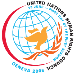 